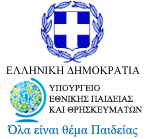                    ΕΛΛΗΝΙΚΗ ΔΗΜΟΚΡΑΤΙΑ                     ΥΠΟΥΡΓΕΙΟ ΠΑΙΔΕΙΑΣ ,           ΕΡΕΥΝΑΣ ΚΑΙ ΘΡΗΣΚΕΥΜΑΤΩΝ                3ο  ΔΗΜΟΤΙΚΟ ΣΧΟΛΕΙΟ                           ΝΕΑΣ ΙΩΝΙΑΣΑ Ν Α Κ Ο Ι Ν Ω Σ ΗΣας ενημερώνουμε ότι  την Παρασκευή 1 Νοεμβρίου 2019 το σχολείο δεν θα λειτουργήσει γιατί είναι η εορτή των Αγίων Αναργύρων Πολιούχων της Νέας Ιωνίας.Την ημέρα αυτή το ολοήμερο δεν θα λειτουργήσει.    Από τη Διεύθυνση του σχολείου